 Praise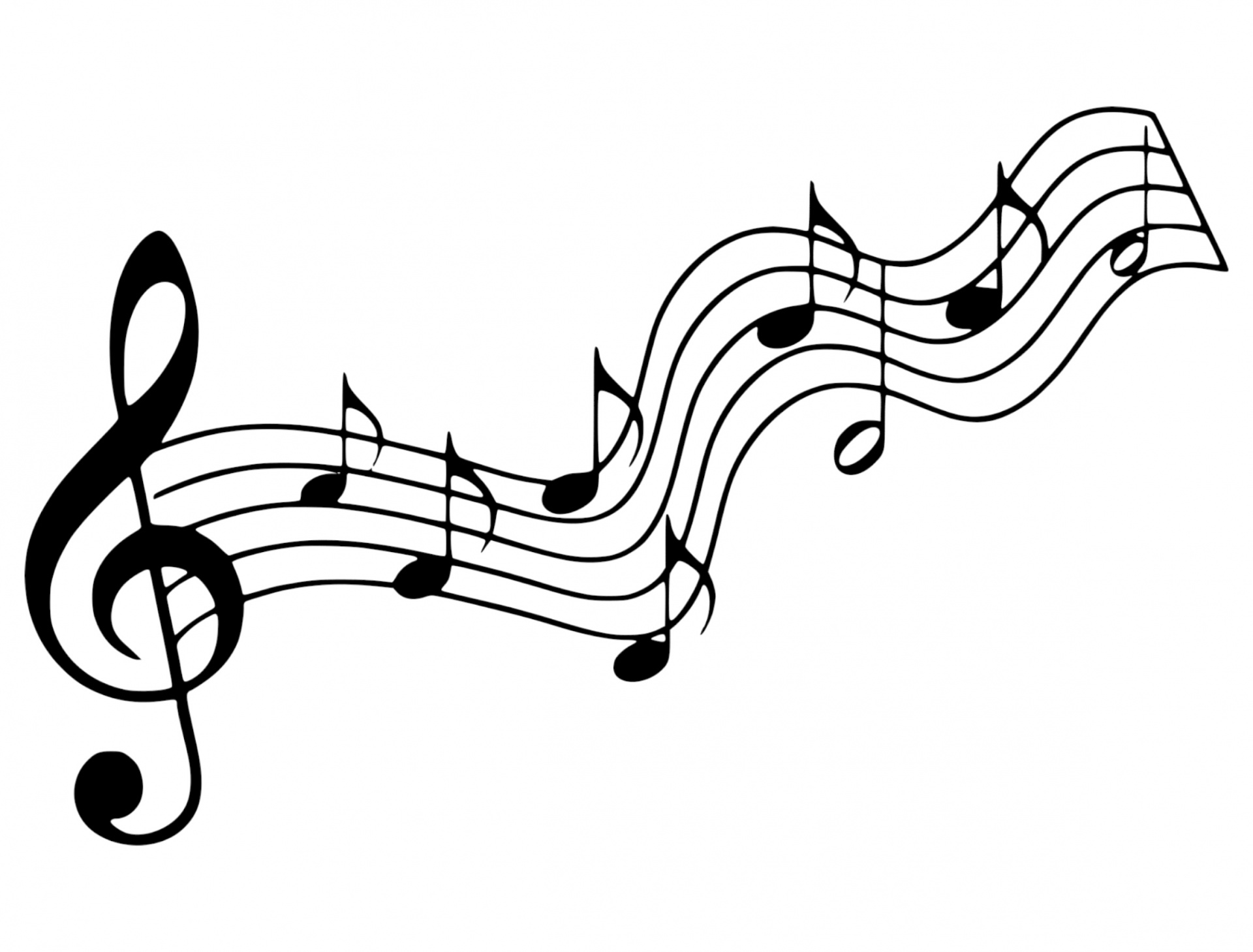 “O Most High”     	PS 9:1,2		       WeberI will praise You, O Lord, with my whole heart!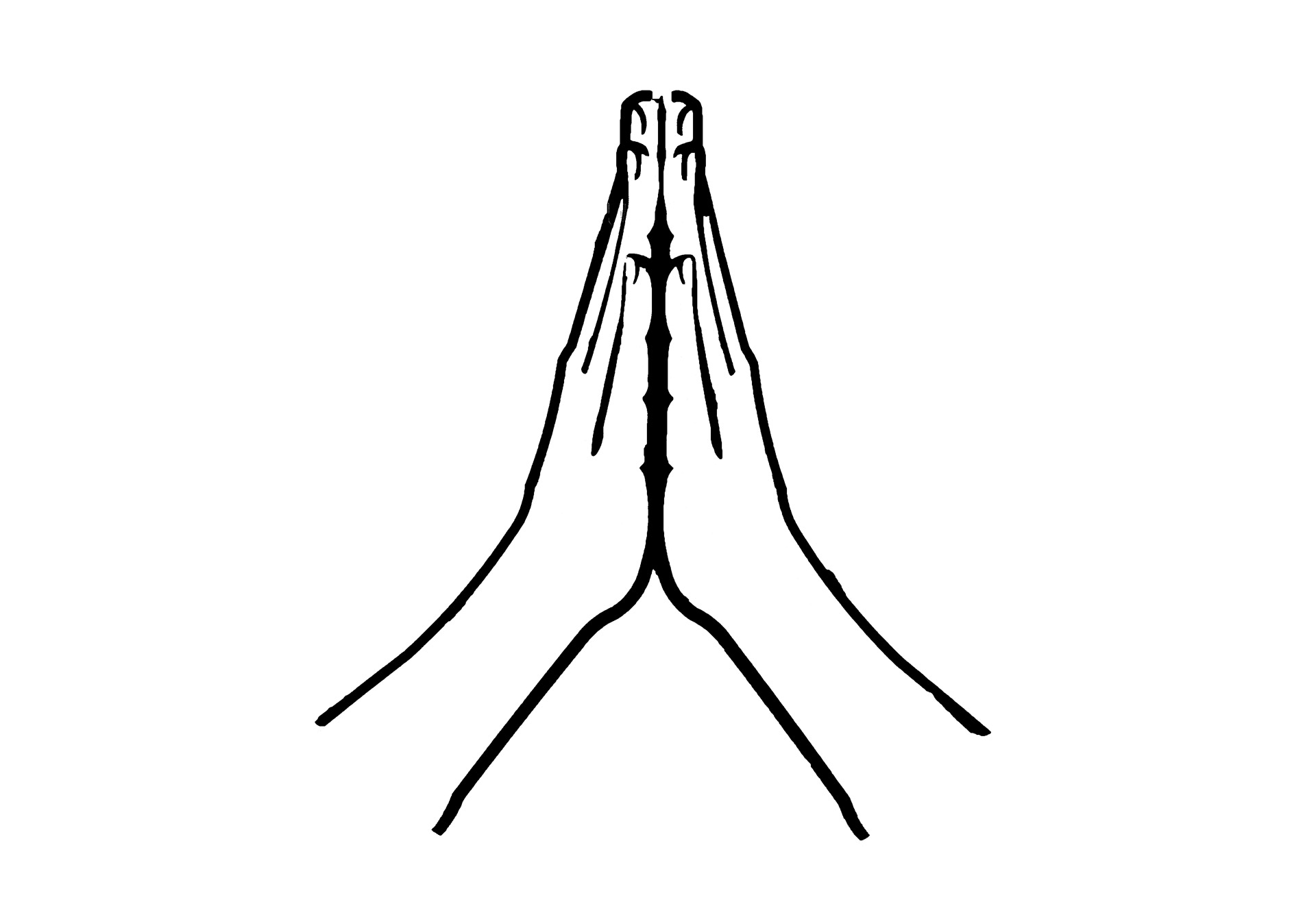       I will tell of all Your marvelous works!      I will be glad and rejoice in You.       I will sing praise to Your name, O Most High!O Most High!  O Most High!I will sing praise to Your Name,O Most High!‘All in All”                          Nicole NordemanYou are my strength when I am weak
You are the treasure that I seek
You are my all in all
Seeking You as a precious jewel
Lord, to give up I'd be a fool
You are my all in allTaking my sin, my cross, my shame
Rising again I bless Your name
You are my all in all
When I fall down You pick me up
When I am dry You fill my cup
You are my all in allJesus, Lamb of God
Worthy is Your name
Jesus, Lamb of God
Worthy is Your name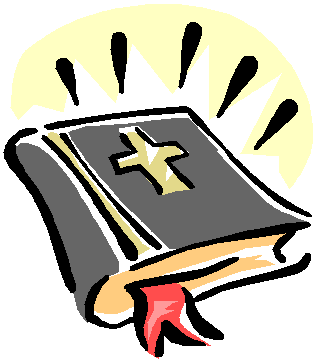 . Scripture 1: John 11:1-27    (p.1529) Scripture 2: John 11:28-45   (p.1530) Faith and Engagement    “Be Still, My Soul ”                           No. 334                                        (Red Praise)    Prayers of the Pastor & the People With                 Praise & Thanksgiving              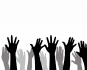            share briefly names &     situations to lift to God in prayer – we know God is more than able to hold all we offer & God knows the details!  Lord in Your mercy…Hear our prayerBlessing “Halle, Halle, Halle-lujah (X3)                 Hallelujah, Hal-le-lu-jah!”PERSONAL MILESTONESMarch 27- Emily vonBorstelMarch 30- Terin ThomasPrayer Concerns		    Prayer person:  Jean SchanbacherPrayer young person: Ava DeckerPrayer theme for young adults: general welfareAll medical professionals, emergency responders & those serving in hospitals, nursing homes & care facilities Military folks & family - the USA & all those in leadership S-VE School Board members, administrators, teachers & othersNorth Spencer Christian Academy Church FinancesSamaritan’s PurseVanEtten Assembly of GodCalendarSunday -- 10AM Adult Study & 11AM Worship  Monday -- 6PM AA    Wednesday -- 6PM Community Lenten Bible Study Friday -- 11AM Women's Bible Study  Friday --  12:30PM Choir Rehearsal  Friday -- 1:15PM Spencer Singers RehearsalFriday/Saturday -- Girl Scouts  Sunday -- 10AM Adult Study & 11AM WorshipAnnouncements/Reminders: A note about offering - all we have is a gift from God.  We are invited weekly (and honestly at all times)to respond to God & joyfully give some of what we’ve been trusted with.  For financial giving please place in an offering plate when arriving/leaving or mail to:  Danby Rd, Spencer NY 14883 -OR- PO Box 367, Spencer, NY. 14883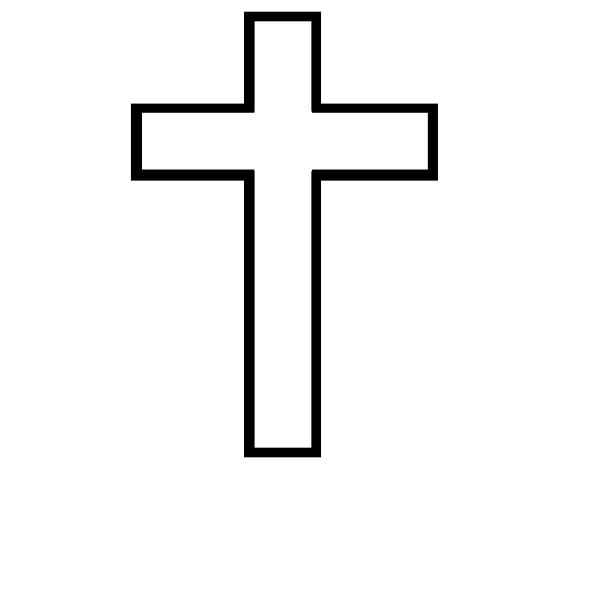 Community Events:  Mon. 10AM Story Hour @ Spencer Library Mon. 6PM Candor Community Pottery Classes ($20) Candor High School Rm 220  Wed. 4-5:30PM Open Hearts Dinner @ Mckendree UMC **TAKE OUT ONLY**    3rd Thurs. 10-11:30AM Mom-to-Mom group @ Inspire (57 E. Tioga St, Spencer) 3rd Fri. 11:30-12:30PM Sr. Social Hour @ Inspire RSVP @ 607-687-4120 INFO  **Candor Events: Home (candornychamber.org) 3/30: 9-10:30AM Food Cupboard food give-away.  Both indoor (bring bags/boxes) shopping & pick-up options.  (Orchard St. near the "old" Dollar General; open to all who live or work in SVE School District)    Christ the King FellowshipPresbyterian #loveMarch 26, 2023 - 11 AM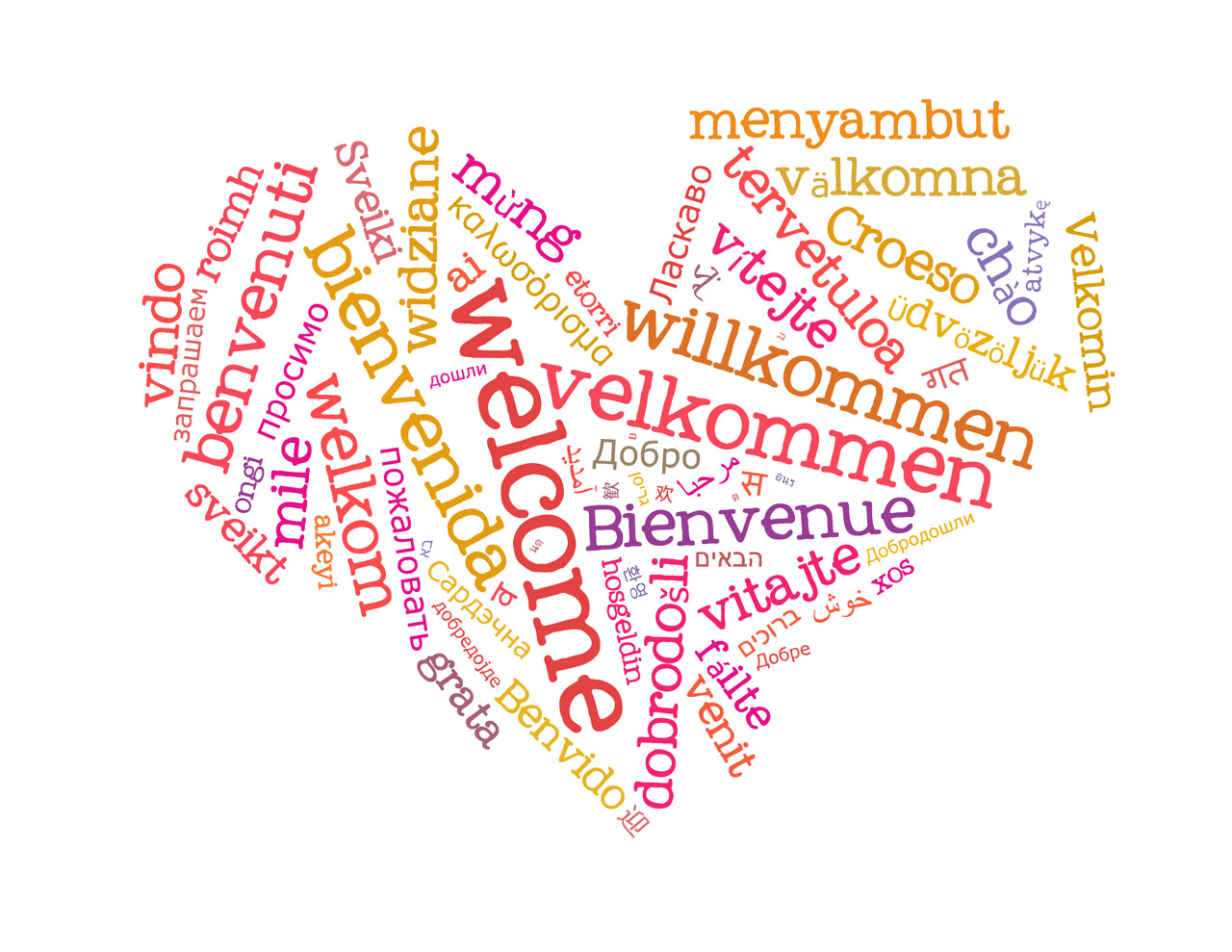 Welcome Prelude   “Wondrous Love”   arr. Harold DeCouCall to Worship    Psalm 32:11                       Be glad in the LORD, and rejoice, O righteous, and shout for joy, all you upright in heart!                         (The Doxology)♪ Praise God, from whom all blessings flow; Praise *Him, all creatures here below; Praise *Him above, ye heavenly host; Praise Father, Son, and Holy Ghost.  Amen      (Blue Hymnal No. 592)“Leaning on the Everlasting Arms ”   No. 363                                                                              (Red Praise) Confession    Merciful God, we confess that we have sinned against You in thought, word, and deed, by what we have done, and by what we have left undone.  We have not loved You with  our whole heart and mind and strength.  We                           have not loved our neighbors as ourselves.  In Your                           mercy, forgive  what we have been,help us amend what                           we are, and direct what we shall be, that we may                            delight in Your will and walk in Your ways to the                           glory of Your holy  name. .                    [silent prayer & reflection; let the Holy Spirit identify                          any sin  that needs confessing - offer it to God & let                     it go]       Assurance of Pardon & Gloria PatriGlory be to the Father, and to the Son, and to the Holy Ghost.  As it was in the beginning, is now, and  ever shall be, world without end.  Amen. Amen                                     (Blue No. 579)